КОНСУЛЬТАЦІЯ ДЛЯ БАТЬКІВ "СТВОРЮЄМО ДОМАШНІЙ ТЕАТР"      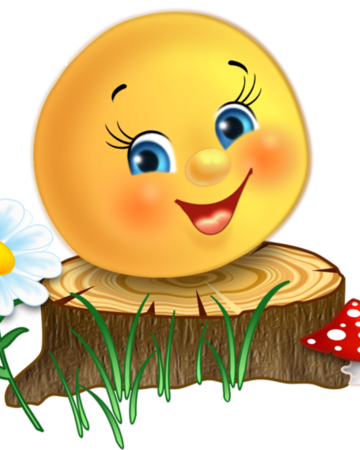 
             Яке маля не мріяло хоча б один раз, щоб його улюблені іграшки, що стали кращими друзями, ожили й заговорили? Щоб вони змогли розімкнути темницю своєї статичності, розповісти про себе, стати дійсними партнерами по іграх? І навіть ляльки - роботи не здатні цю мрію виконати, адже їхній руху механічні й, мабуть, ще більш далекі від бажаного "пожвавлення", якого сподівається дитина. Але, виявляється, чудо "живої" іграшки все-таки можливо!
            Чи доводилося Вам коли-небудь знайомити малюка з лялькою-рукавичкою? Якщо так, то згадаєте його першу реакцію. Дитина вже звикла до навколишніх його звичайних ляльок, що завмерли в одній позі й виражає лише одну емоцію, а те й зовсім байдужим. І отут раптом малюк бачить ляльку, що тягнеться до нього руками, киває головою, невимушено розкланюється й здоровається з ним начебто сама собою... Здивування, цікавість, бажання поторкати й розгадати таємницю "живої" іграшки - все виражається на особі крохи. За першим незабутнім враженням треба освоїти можливостей ляльки. Одягаючи ляльку на руку, дитина "зливається" з іграшкою, ототожнюється з персонажем, у який буде грати. З її допомогою він може не просто відпрацьовувати моделі поводження, як він це робить зі звичайною лялькою. З нею він здатний емоційно виразити все те, що його тривожить і хвилює, говорячи не від своєї особи, а від імені казкового персонажа.
           Лялька-рукавичка, сама по собі несе деякий емоційний образ. Як правило, лялька - весела або смутна - зображує позитивного або негативного героя якої-небудь казки, мульт- або телефільму. Граючи з лялькою, дитина психологічно переживає роль. А виходить, здобуває настільки необхідний йому емоційний досвід проходження полярних станів. Кілька різнохарактерних ляльок-рукавичок допоможуть маляті відповістити на запитання, яке це - бути злим або добрим, брехливим або правдивим, розумним або дурним, довірливим або підозрілим, сміливим або боягузливим, відкритим або замкнутим, дратівливим або спокійним... І нарешті, головне, як це - бути дорослим? У грі вона більше не маля, вона - дорослий: вирішує дорослі проблеми, сама справляється з життєвими ситуаціями.
           У театральній постановці може брати участь вся родина, а щоб дитині було цікавіше, запросіть для гри його однолітків. Нехай кожний з малят вибере героя, що йому симпатичний. Навчіть дітей називати вголос свою роль і пояснювати в грі свої дії, озвучувати персонажа. "Я - жабка-скрекотушка", "Я - лисичка-сестричка", "Я -вовчок-сірий бочок" – кожний з героїв говорить із особливою інтонацією, виражає тільки йому властивий характер. Театр – це чарівне дійство, для якого потрібно забезпечити відповідну "магічну" обстановку.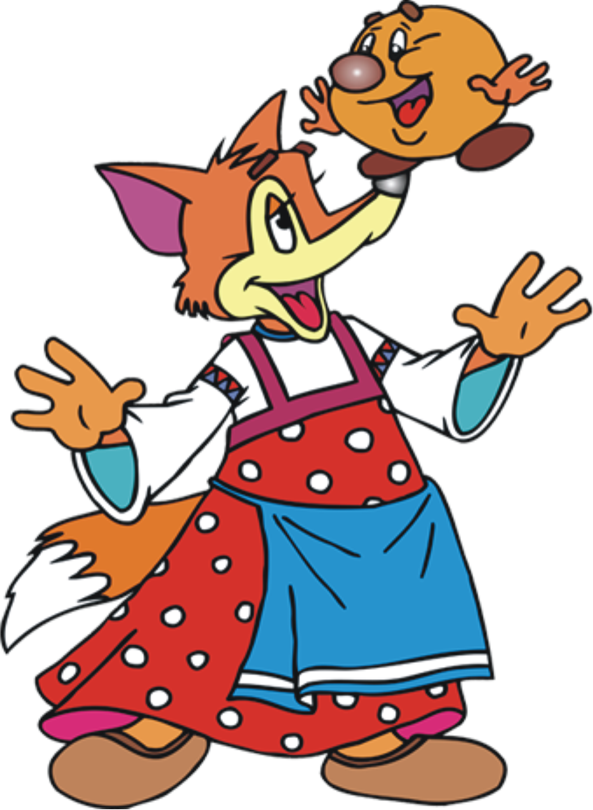 